Publicado en  el 20/11/2015 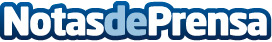 Con motivo del Día Universal del Niño se publica el informe 'Para cada niño, una oportunidad'Datos de contacto:Nota de prensa publicada en: https://www.notasdeprensa.es/con-motivo-del-dia-universal-del-nino-se Categorias: Internacional Nacional Sociedad Solidaridad y cooperación Ocio para niños http://www.notasdeprensa.es